Horario Matutino (10-12 md)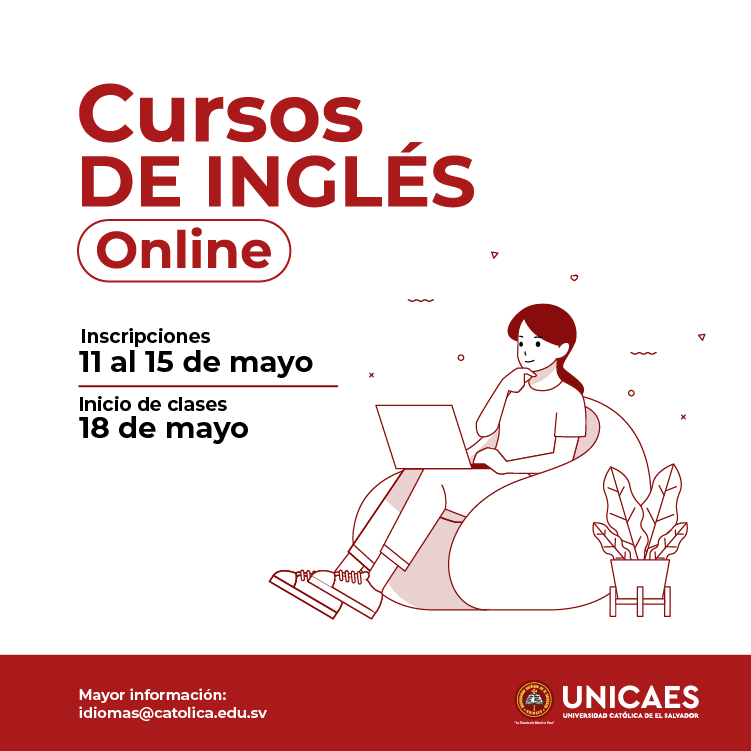 Link para su TERCERA clase en línea usando Google MeetNivelDocentesLink de Reunión de Google Meet programada del Viernes 22-May-20IDiana AndradeThird classhttps://meet.google.com/phx-nckz-mceIIKevin Moránhttps://meet.google.com/pqn-ajkr-tyb (Third Class)IIIVickyhttps://meet.google.com/adx-fmrp-wbfIVDicmar https://meet.google.com/tju-ujik-kvh(third class) VJennifer Salazarmeet.google.com/jtz-akwr-owkThird ClassVIMorishttps://meet.google.com/kqm-ceay-wbg  Third classVIIAlejandrahttps://meet.google.com/efn-ickn-iie(Third class)VIIILuis MarioThird Class:https://meet.google.com/ywc-htwc-pmw IXWendyhttps://meet.google.com/bgq-cwma-eumThird class XGerardohttps://meet.google.com/uot-eoap-puyThird ClassXIJoel                           Third Classhttps://meet.google.com/kmw-ekyo-uea XIIErikahttps://meet.google.com/dms-ifnr-ysh(THIRD CLASS)XIIIPatyhttps://meet.google.com/rom-rimy-bofCLASS 3XIVRosyhttps://meet.google.com/gxx-upnu-krw  (3rd class)XVYeseniahttps://meet.google.com/awy-sfxd-mir (tercera clase)XVIChristopher3rd CLASShttps://meet.google.com/uxm-fvgb-wxb XVIICory de Palma https://meet.google.com/jxh-oxgz-qms (tercera clase)XVIIIFrankhttps://meet.google.com/vkr-cybx-pszClass 3XIXEdgarThird Classhttps://meet.google.com/bqk-kktt-xihXXAlbertoSecond class:https://meet.google.com/eqx-xnqa-rsr 